АДМИНИСТРАЦИЯ КРАСНОСЕЛЬКУПСКОГО РАЙОНАРАСПОРЯЖЕНИЕ«02» июня 2023 г.	 № 279-Рс. КрасноселькупОб утверждении комплекса дополнительных мер, направленных на профилактику преступлений, совершенных в общественных местах и на улицах, лицами в состоянии опьянения, преступлений среди лиц ранее совершавших преступления, преступлений совершенных несовершеннолетними и в отношении них, правонарушений и преступлений в сфере информационно-телекоммуникационных технологий на территории муниципального округа
 Красноселькупский район на 2023 годВ целях обеспечения безопасности граждан на территории Красноселькупского района, объединения усилий органов местного самоуправления муниципального округа Красноселькупский район, общественных институтов и правоохранительных органов в профилактике правонарушений и борьбы с преступностью, повышения уровня общественной безопасности, обеспечения надежной защиты жизни, здоровья, прав и свобод граждан, а также всех форм собственности от преступных посягательств, руководствуясь Положением об Администрации Красноселькупского района, утвержденным решением Думы Красноселькупского района от 02 ноября 2021 года №26:Утвердить прилагаемый комплекс дополнительных мер, направленных на профилактику преступлений, совершенных в общественных местах и на улицах, лицами в состоянии опьянения, преступлений среди лиц ранее совершавших преступления, преступлений совершенных несовершеннолетними и в отношении них, правонарушений и преступлений в сфере информационно-телекоммуникационных технологий на территории муниципального округа Красноселькупский район на 2023 год (далее – Комплекс мер).Руководителям органов (структурных подразделений) и территориальных органов (структурных подразделений) Администрации Красноселькупского района, а также муниципальным учреждениям, ответственным исполнителям Комплекса мер:2.1. обеспечить выполнение Комплекса мер в соответствии с установленными сроками;2.2. определить механизмы участия соисполнителей в реализации мероприятий;2.3. установить сроки представления отчетных материалов соисполнителями;2.4. до 25 декабря 2023 года представить в контрольно-правовое управление Администрации Красноселькупского района информацию о ходе выполнения Комплекса мер.3.	Рекомендовать руководителям территориальных органов федеральных структур в Красноселькупском районе, ответственным исполнителям Комплекса мер:3.1. обеспечить исполнение Комплекса мер в соответствии с установленными сроками;3.2. до 25 декабря 2023 года представить в контрольно-правовое управление Администрации Красноселькупского района информацию о ходе выполнения Комплекса мер.4.	Настоящее распоряжение вступает в силу со дня подписания.6.	Контроль за исполнением настоящего распоряжения возложить на заместителя Главы Администрации Красноселькупского района.Глава Красноселькупского района	Ю.В. ФишерПриложениеУтвержденраспоряжением Администрации Красноселькупского районаот «02» июня 2023 года № 279-РКОМПЛЕКС дополнительных мер, направленных на профилактику преступлений совершенных в общественных местах и на улицах, лицами в состоянии опьянения, преступлений среди лиц ранее совершавших преступления, преступлений совершенных несовершеннолетними и в отношении них, правонарушений и преступлениям в сфере информационно-телекоммуникационных технологий на территории муниципального округа Красноселькупский район на 2023 год.№ п/пНаименование мероприятияОтветственные исполнителиСрок исполнения1234ПРОФИЛАКТИКА ПРЕСТУПЛЕНИЙ, СОВЕРШЕННЫХ В ОБЩЕСТВЕННЫХ МЕСТАХ И НА УЛИЦАХПРОФИЛАКТИКА ПРЕСТУПЛЕНИЙ, СОВЕРШЕННЫХ В ОБЩЕСТВЕННЫХ МЕСТАХ И НА УЛИЦАХПРОФИЛАКТИКА ПРЕСТУПЛЕНИЙ, СОВЕРШЕННЫХ В ОБЩЕСТВЕННЫХ МЕСТАХ И НА УЛИЦАХПРОФИЛАКТИКА ПРЕСТУПЛЕНИЙ, СОВЕРШЕННЫХ В ОБЩЕСТВЕННЫХ МЕСТАХ И НА УЛИЦАХ1.1.Анализ информации органов предварительного следствия Красноселькупского района (Пуровский МСО СУ СК РФ по ЯНАО с дислокацией в с.Красноселькуп; ОМВД России по Красноселькупскому району) о выявленных причинах совершения на территории района преступлений  совершенных  в общественных местах и на улицах, лицами в состоянии опьянения; о количестве внесенных представлений по результатам расследования уголовных и административных дел данной категории; о результатах и эффективности их рассмотренияКонтрольно-правовое управление Администрации Красноселькупского района;Пуровский МСО СУ СК РФ по ЯНАО с дислокацией в с.Красноселькуп;ОМВД России по Красноселькупскому районув течение года 1.2.Охрана общественного порядка при проведении мероприятий массового характера, мероприятий по профилактике и пресечению преступлений и выявления административных правонарушений, осуществление дежурства и патрулирования улиц, площадей и общественных мест совместно с сотрудниками полицииОбщественные объединения правоохранительной направленности;члены ДНДпостоянно1.3.Совместное участие органов местного самоуправления муниципального округа Красноселькупский район, общественных объединений правоохранительной направленности с сотрудниками полиции в проводимых на территории Красноселькупского района профилактических и рейдовых мероприятияхОМВД России по Красноселькупскому району;Представители органов местного самоуправления муниципального округа Красноселькупский район - субъекты профилактики;общественные объединения правоохранительной направленности;члены ДНДв течение года1.4.Аудит уличных видеокамер на предмет работоспособности и соответствия азимута, угла места установки, предусмотренных в паспортах установкиУправление жизнеобеспечения села Красноселькуп Администрации Красноселькупского района;администрации села Ратта;администрация села Толькадо 20 августа 2023 года,до 20 ноября 2023 года2. ПРОФИЛАКТИКА ПРЕСТУПЛЕНИЙ ЛИЦАМИ В СОСТОЯНИИ ОПЬЯНЕНИЯ2. ПРОФИЛАКТИКА ПРЕСТУПЛЕНИЙ ЛИЦАМИ В СОСТОЯНИИ ОПЬЯНЕНИЯ2. ПРОФИЛАКТИКА ПРЕСТУПЛЕНИЙ ЛИЦАМИ В СОСТОЯНИИ ОПЬЯНЕНИЯ2. ПРОФИЛАКТИКА ПРЕСТУПЛЕНИЙ ЛИЦАМИ В СОСТОЯНИИ ОПЬЯНЕНИЯ2.1.Утверждение нормативного правового акта, устанавливающего дни проведения массовых мероприятий, в которые не допускается розничная продажа алкогольной продукцииОтдел торговли и защиты прав потребителей Администрация Красноселькупского районапостоянно2.2.Мониторинг торговых объектов, где не допускается продажа алкогольной продукции, в том числе пива и пивных напитков, прилегающих к образовательным организациям, спортивным сооружениям, розничным рынкам, нестационарным торговым объектамОтдел торговли и защиты прав потребителей Администрация Красноселькупского района;ОМВД России по Красноселькупскому району.в течение года2.3.Проведение вебинаров, профилактических бесед, участие в телепрограммах по пропаганде здорового образа жизни, профилактике потребления алкоголяГБУЗ ЯНАО «Красноселькупская ЦРБ»в течение года2.4.Публикация в печатных средствах массовой информации материалов по пропаганде здорового образа жизни, включая мотивирование населения к снижению уровня потребления алкоголя. Освещение проблем подростковой преступности, беспризорности и безнадзорности, алкоголизма и наркомании, социального сиротстваМБУ «Средства массовой информации Красноселькупского района»;ГБУЗ ЯНАО «Красноселькупская ЦРБ»;ОМВД России по Красноселькупскому району.в течение года2.5.Проведение информационно-просветительской профилактической работы среди лиц, относящихся к коренным малочисленным народам по вопросу недопущения алкоголизации, а также о возможностях лечения от алкогольной зависимостиОтдел по развитию агропромышленного комплекса и делам коренных малочисленных народов Севера Администрации Красноселькупского районав течение года3. ПРОФИЛАКТИКА ПРЕСТУПЛЕНИЙ СРЕДИ ЛИЦ, РАНЕЕ СОВЕРШАВШИХ ПРЕСТУПЛЕНИЯ3. ПРОФИЛАКТИКА ПРЕСТУПЛЕНИЙ СРЕДИ ЛИЦ, РАНЕЕ СОВЕРШАВШИХ ПРЕСТУПЛЕНИЯ3. ПРОФИЛАКТИКА ПРЕСТУПЛЕНИЙ СРЕДИ ЛИЦ, РАНЕЕ СОВЕРШАВШИХ ПРЕСТУПЛЕНИЯ3. ПРОФИЛАКТИКА ПРЕСТУПЛЕНИЙ СРЕДИ ЛИЦ, РАНЕЕ СОВЕРШАВШИХ ПРЕСТУПЛЕНИЯ3.1.Рассмотрение вопросов с выработкой дополнительных мер профилактического характера по отдельным видам правонарушений и преступлений с приглашением руководителей территориальных федеральных органов исполнительной властиКонтрольно-правовое управление Администрации Красноселькупского района.в течение года3.2.Проведение анализа проводимых профилактических мероприятий, направленных на предотвращение правонарушений и повторных преступлений среди лиц, осужденных к наказаниям без изоляции от общества, а также лиц, освобожденных из мест лишения свободы, которым судами назначаются дополнительные виды наказаний. Индивидуальная работа с осужденными гражданами, направленная на формирование правопослушного поведения поднадзорных лиц и профилактику рецидивов. Информативно-разъяснительная работа с гражданами, вернувшимися из мест лишения свободы о возможностях социальной реабилитацииФилиал по Красноселькупскому району ФКУ УИИ УФСИН России по ЯНАО.4 квартал 2023 года3.3.Оказание содействия в пределах имеющихся полномочий в том числе по вопросам: трудоустройства; назначения и получения социальных выплат гражданам из числа лиц, освободившихся из мест лишения свободы, гражданам и семьям, оказавшимся в трудной жизненной ситуации, лицам без определенного места жительства и.т.д.Управление по труду и социальной защите населения Администрации Красноселькупского района;ГКУ ЯНАО «Центр занятости населения в Красноселькупском районе».в течение года3.4.Сбор, обобщение информации о лицах, совершающих административные правонарушения, материалы по которым рассматриваются на заседаниях Административной комиссии в муниципальном округе Красноселькупский район Ямало-Ненецкого автономного округа. Направление данной информации для использования в служебных целях в органы полицииСекретарь Административной комиссии в муниципальном округе Красноселькупский район Ямало-Ненецкого автономного округа.в течение года3.5.Участие в рейдовых мероприятиях по обследованию мест общего пользования в МКД, где проживают граждане, ведущие асоциальный образ жизни, склонные к совершению правонарушений и преступлений; при необходимости участие в комиссионных обследованиях условий их проживания; оперативное информирование органов полиции и МЧС о выявляемых нарушенияхРуководители территориальных органов (структурных подразделений)Администрации Красноселькупского района;Управляющие компании муниципальных образований.в течение года3.6.Проведение информационно-просветительской профилактической работы среди населения по предупреждению правонарушений и преступлений. Широкое освещение в СМИ района результатов служебной деятельности правоохранительных, надзорных органов; органов местного самоуправления в части профилактики правонарушенийТерриториальные федеральные органы исполнительной власти Красноселькупского района;Секретарь Административной комиссии в муниципальном округе Красноселькупский район Ямало-Ненецкого автономного округа;Секретарь межведомственной комиссии по профилактике правонарушений и противодействию незаконному обороту промышленной продукции Красноселькупского района.в течение года4. ПРОФИЛАКТИКА ПРЕСТУПЛЕНИЙ СОВЕРШЕННЫX НЕСОВЕРШЕННОЛЕТНИМИ И В ОТНОШЕНИИ НИХ4. ПРОФИЛАКТИКА ПРЕСТУПЛЕНИЙ СОВЕРШЕННЫX НЕСОВЕРШЕННОЛЕТНИМИ И В ОТНОШЕНИИ НИХ4. ПРОФИЛАКТИКА ПРЕСТУПЛЕНИЙ СОВЕРШЕННЫX НЕСОВЕРШЕННОЛЕТНИМИ И В ОТНОШЕНИИ НИХ4. ПРОФИЛАКТИКА ПРЕСТУПЛЕНИЙ СОВЕРШЕННЫX НЕСОВЕРШЕННОЛЕТНИМИ И В ОТНОШЕНИИ НИХ4.1.Контроль за неблагополучными семьями, имеющими несовершеннолетних детей, состоящими на учете. Проведение профилактической работы с данной категорией семей. Проведение индивидуально-профилактической работы с несовершеннолетними (с занесением информации в автоматизированную информационную систему «Подросток»)Субъекты системы профилактики безнадзорности и правонарушений несовершеннолетних (Отдел опеки и попечительства Управления образования Администрации Красноселькупского района;
Комиссия по делам несовершеннолетних и защите их прав Администрации Красноселькупского района;
Управление образования Администрации Красноселькупского района).постоянно4.2.Мониторинг посещаемости в подведомственных учреждениях культуры, молодёжной политики, спорта, учреждений дополнительного образования подростков учётной категории в занятиях кружках, клубах и спортивных секцияхСубъекты системы профилактики безнадзорности и правонарушений несовершеннолетних (Отдел опеки и попечительства Управления образования Администрации Красноселькупского района;
Комиссия по делам несовершеннолетних и защите их прав Администрации Красноселькупского района;
Управление образования Администрации Красноселькупского района).в течение года4.3.Своевременное выявление детей и подростков, нуждающихся в помощи государства, незамедлительное информирование о них заинтересованные организации и учреждения системы профилактики. Организация работы по устранению факторов социально опасного положения детейОтдел опеки и попечительства Управления образования Администрации Красноселькупского района.постоянно4.4.Организация и проведение проверок по каждому факту жизненного риска несовершеннолетних против жизни и здоровья, с целью выявления недостатков в работе муниципальных органов системы профилактики безнадзорности и правонарушений несовершеннолетнихКомиссия по делам несовершеннолетних и защите их прав Администрации Красноселькупского района.по мере необходимости4.5.Оперативное информирование педагогами, тренерами, руководителями детских объединений учреждений района о фактах конфликтных ситуаций, произошедших между несовершеннолетнимиУправление образования Администрации Красноселькупского района;Управление по культуре и молодёжной политике Администрации Красноселькупского района;Управление по физической культуре и спорту Администрации Красноселькупского районапо мере необходимости4.6.Проведение мероприятий по повышению выявляемости несовершеннолетних, склонных к деструктивному поведению, пропагандирующих идеи криминальной субкультуры (АУЕ) и культа насилия, проявляющих агрессию, имеющих вспыльчивый и неуравновешенный характер. Проведение мероприятий по пресечению и исключению случаев травли, унижения и других негативных проявлений в отношении отдельных воспитанников либо их групп со стороны других воспитанников учреждений. Профилактика вовлечения несовершеннолетних в противоправную деятельность в рамках основной образовательной программы, в рамках рабочей программы воспитания и в Планах воспитательной работы на текущий учебный годУправление образования Администрации Красноселькупского районав течение года5. ПРОФИЛАКТИКА ПРАВОНАРУШЕНИЙ И ПРЕСТУПЛЕНИЙ В СФЕРЕ ИНФОРМАЦИОННО-ТЕЛЕКОММУНИКАЦИОННЫХ ТЕХНОЛОГИЙ5. ПРОФИЛАКТИКА ПРАВОНАРУШЕНИЙ И ПРЕСТУПЛЕНИЙ В СФЕРЕ ИНФОРМАЦИОННО-ТЕЛЕКОММУНИКАЦИОННЫХ ТЕХНОЛОГИЙ5. ПРОФИЛАКТИКА ПРАВОНАРУШЕНИЙ И ПРЕСТУПЛЕНИЙ В СФЕРЕ ИНФОРМАЦИОННО-ТЕЛЕКОММУНИКАЦИОННЫХ ТЕХНОЛОГИЙ5. ПРОФИЛАКТИКА ПРАВОНАРУШЕНИЙ И ПРЕСТУПЛЕНИЙ В СФЕРЕ ИНФОРМАЦИОННО-ТЕЛЕКОММУНИКАЦИОННЫХ ТЕХНОЛОГИЙ5.1.Размещение социальной рекламы и эскизов памяток, направленных на противодействие преступлениям, совершаемым с использованием информационно - телекоммуникационных технологий на доступных телекоммуникационных каналахМБУ «Средства массовой информации Красноселькупского района»в течение года5.2.Трансляция видеороликов о методах и способах совершения имущественных преступлений, совершаемых с использованием информационно-телекоммуникационных технологий на экранах кинотеатров, а также в концертных залах1Управление по культуре и молодёжной политике Администрации Красноселькупского районав течение года5.3.Проведение разъяснительной работы с обучающимися образовательных учреждений Красноселькупского района о наиболее распространенных видах телефонных и интернет- мошенничеств, а также мерах по их предотвращениюУправление образования Администрации Красноселькупского районав течение года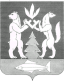 